2024年度　学年大会 大会要項１．主　　催	墨田区サッカー協会２．主　　管	墨田区サッカー協会少年部３．後　　援	墨田区４．後　　援	読売新聞社　東京本社５．競技種別学年別による下記の種別６年生大会・５年生大会・４年生大会(リーグ戦)・３年生大会(以下、「カテゴリー」という)各学年とも８人制とする６．大会期日２０２４年４月～１２月(１２月は予備日)のうち、学年による開催予定日基本、日曜・祝祭日の開催予定だが、天候等により土曜開催の可能性も有り日程調整ならびに組合せ抽選は少年部部会および代表者会議にて行う各大会日時は、少年部で随時調整し各クラブへ速やかに連絡を予定７．選手資格スポーツ安全保険等に加入し、墨田区サッカー協会少年部への個人登録およびチーム登録をした者(※２年生についても大会参加させる場合も個人登録する事)及び８.のチーム登録の要件を満たした団体の選手開催期間中に出場出来る年齢は、満12歳までとする。８．チーム登録墨田区サッカー協会少年部に登録する団体及び墨田区に活動拠点を置き、競技種別毎に各クラブ条件を満たしたチームであること登録１チームにつき、審判員２名（有資格者）を帯同させる事１チームは選手8名以上で登録し、選手6名で試合は成立する１チームには、参加する大会に該当する学年が1名以上いる事　　　例．6年生大会に、5年生以下の選手だけでチームを登録することは出来ない１大会に複数チームを登録する場合、各チームには該当する学年の選手が8名以上いること4年生リーグ戦は2チーム以内とする９．選手登録１大会に登録できる学年は、該当する学年と２学年下まで登録できる3年生大会においては、1学年下までとする一人の選手は１大会のみの登録を原則とするが、クラブの責任において、複数の大会に登録することができる。ただし１選手の１日の試合数は、２試合(または３試合※１)とし、メンバー表に登録されたものでカウントする※１：試合時間が３０分(１５分ハーフ)の場合各学年複数参加クラブに於いて、組合せ抽選後のチーム間の選手の入替は認めない１０．追加登録選手の追加登録は各大会の初日第一試合開始30分前まで認める4年生大会においては随時受け付けるが、試合前日までに追加選手記入済の選手登録書を少年部担当役員に提出すること１１．メンバー表メンバー表は試合開始40分前までに大会本部に提出すること第１試合出場チームのメンバーチェックは、試合の準備を整えて試合開始２０分前までに大会本部前に集合しメンバーチェックを受けること第２試合以降出場する各チームのメンバーチェックは、前試合のハーフタイム終了後、試合準備を整えて開始１５分前までに大会本部前に集合しメンバーチェックを受けることメンバーチェック後は、チーム待機場所に戻らずグラウンド横に待機し、前試合終了後速やかにベンチに入ること各カテゴリーに複数登録している選手で連続した試合がある場合には、事前に大会本部へ連絡すること選手登録書/メンバー表には、引率監督名、コーチ氏名、帯同審判員名を必ず記入すること試合に出場できる選手は、メンバー表に記載され届けられた先発競技者・交代要員の合計人数は２０名までとする。それ以外の選手が記入されている場合はその欄を黒く塗りつぶし提出すること２１名以上で登録しているチームは、全選手ベンチ入りできるが、試合に出場出来るのはメンバー表で提出された２０名の選手のみとする。出場できない選手のユニフォーム着用は認めない背番号欄は、試合当日のユニフォームの番号を記入することメンバー表は１試合に１枚を提出すること（チームへメンバー表の返却しない）選手IDカードは、メンバーチェック時に確認できるようすること選手IDカードが提示できない選手はその試合に出場できない（選手登録申請書類は可）チームとして選手IDカードが提示できない場合は、試合を無効試合※２とする※２：無効試合はカテゴリーごとにトーナメント以外、最大得点差＋１点の不戦敗とする紛失等でIDカードが提示できない理由が生じた場合は、前日までに少年部役員に連絡し特例処置を受ける事、試合当日の報告は認めない１２．競技規定競技規則日本サッカー協会競技規則(2023/24)及び８人制競技規則及びまた大会要項、補足事項による試合形式各カテゴリーの参加チーム数により数ブロックに分け、各ブロック予選リーグ戦を行い、各ブロックの順位によりトーナメント戦を行う選手６名で試合は成立し、一方のチームが６名に満たない場合は試合を開始せず無効試合とする。また、試合中に５名以下になった場合も無効試合とするブロック予選リーグ組合せ抽選は、公平を期す為１クラブからの複数チームが同一ブロックになった場合でも組合せは考慮しないブロック予選リーグの順位決定は、勝点制（勝ち３点、分け１点、負け０点）とし、勝点の多い順に順位を決定する勝点合計が同一の場合は以下の順序により決める全試合のゴールディファレンス（得点－失点）全試合のゴール数該当チームの対戦成績。　それでも決しない場合は抽選とする　　　　　　　※・予選ブロック内に不戦敗がある場合の順位決定はこの限りではない　　　　        （c.の該当チームの対戦成績を考慮して本部で判断する）トーナメント戦(決勝戦以外)で勝敗が決しない場合、ペナルティーマークからキックで次への進出チームを決める。決勝戦は１０分(前後半各５分)の延長戦を行い、勝敗が決しない場合はペナルティーマークからキックで勝敗を決めるペナルティーマークからキックは8人制サッカー競技規則に従って行われる試合時間各学年40分（前後半各20分）とする　（※30分前後半15分の場合あり）交代自由な交代をすることができる退場者が出た場合は交代要員の中から選手を補充できる事とする処分試合中、退場処分を受けた者は次の試合(1試合)に出場できない大会期間中警告処分を累積２回受けた者は、次の試合(1試合)に出場できないその後の対応(懲罰を含む）については役員会で審議し決定する大会中に不正行為が認められた場合、役員会で審議しその後の対応を決定するチーム役員にも懲戒罰(警告退場)が適用されることからチーム役員も出場停止(ベンチに入れない)になる試合球試合球は４号ボール（JFA公認球）とし、ボールは協会で用意する審判審判は、主審１名、副審２名、第４審判１名とする審判割り当ての基本は後審判制とし、前試合ホームチーム　：主審･４審前試合アウェイチーム：副審		とするただし、第1試合の審判割り当ては基本以下とするが、試合割り当てにおいて変更する場合もある第2試合ホームチーム：副審、　第2試合アウェイチーム：主審第3試合ホームチーム：副審、　第3試合アウェイチーム：４審　とする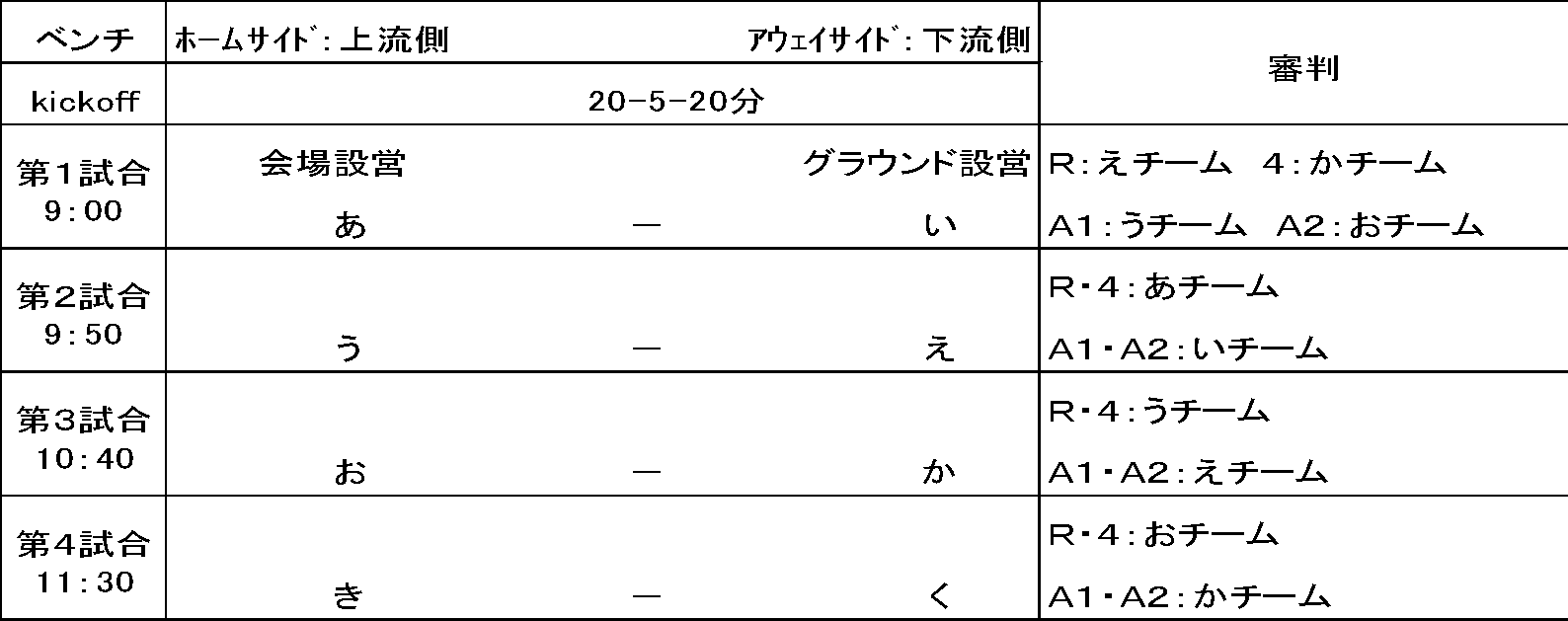 第４審判は会場責任(15項参照)も行う担当審判員は、該当試合開始15分前までに会場責任席に集合して審判打合せを行うこと審判員は審判服の上下を必ず着用すること（※審判服は黒色に限る、第４審判を含む）警告・退場を提示した場合は審判報告書を主審が記入して、大会本部に提出すること審判員は会場責任席にてJFA KICKOFFアプリから審判員証画面または審判員証画面の印刷物(写真付)を少年部役員が確認する審判員証が無い場合(アプリ画面を提示出来ない場合)は審判には入れない(写真未登録は不可)責任審判が出来ないときは、役員会を開催し審議の上、参加チームに対しペナルティーを与える主審は試合終了後、速やかに試合記録報告書をメンバー表と共に大会本部へ提出する主審以外の帽子の着用は認めるユニフォーム正/副を必ず用意し選択権は、両チームの話し合い又は抽選により決定する競技規則に準ずるが、試合中ＦＰとＧＫが交代しユニフォームの背番号が変更される場合は、事前に本部と主審に確認しメンバー表に記入する事（不足の事態はこの限りではない）アンダーシャツ、アンダーショーツ、タイツの色は問わない。但しチーム内で同色のものを着用するその他ベンチ入り出来る指導者・コーチは２名以上５名以内とする（テクニカルエリア内のみ）監督、コーチは審判服のままではベンチ入り出来ない（節度ある服装）試合の入場セレモニーはトーナメントのみ準決勝から行う試合中のチーム選手へのアドバイス(指示)はテクニカルエリアからとし、その都度ただ一人の役員のみが戦術的指示を伝えることができる(但し指示後は速やかに着席し試合中の立ちっ放しは禁止とする)１３．表彰式各学年大会の表彰を合同で行う２０２５年１月（予定）　※　詳細については別途連絡１４．表彰表彰は、１位トーナメント戦を対象とする（協会表彰）	(1)６年生大会			　　　優勝			：会長杯貸与				１位～３位		：メダル、楯、賞状授与				４位			：楯、賞状授与				MVP(最優秀選手)	：トロフィー、賞状授与(2)５年生大会優勝			：会長杯貸与				１位～４位		：楯、賞状授与				MVP(最優秀選手)	：トロフィー、賞状授与(3)４年生大会優勝			：会長杯貸与				１位～４位		：楯、賞状授与				MVP(最優秀選手)	：トロフィー、賞状授与(4)３年生大会優勝		：会長杯貸与				１位～４位	：楯、賞状授与				MVP(最優秀選手)	：トロフィー、賞状授与（読売新聞社表彰）内容未定１５．会場責任者(第４審判)担当試合前試合のホームチーム帯同審判員の第４審判が会場責任を行うただし、第1試合は第3試合アウェイチームの帯同審判員が行う　　※試合割り当てにより上記以外の割り当てになる場合もあるため、試合日程表を確認すること担当業務割り当てられた試合の進行管理、試合記録等の記入必要に応じてグラウンドのライン引き直し、管理を行う試合終了後の試合記録を主審と共に確認し、両チーム監督からの確認サインをもらう会場責任者として対応している本部役員は審判員証の確認を行う試合記録報告書に帯同審判員は氏名、担当チーム名を記入する１６．グラウンドの設営と撤収荒川少年サッカー場第一試合アウェイ側チームグラウンド設営：「ライン引き」「ゴールネット点検」「コーナーフラッグ設置」を行う第一試合ホーム側チーム会場責任席設営：テント、テーブル、椅子の準備をする設営は、第一試合の２チームが試合開始15分前までに行うこと撤収は、最終試合のアウェイ側のチームが行うこと墨田５丁目グラウンド第一試合の２チームがグラウンドおよび会場責任席の設営を行う設営：ゴール設置、ライン引き、コーナーフラッグ設置最終試合の２チームが撤収および整備(野球内野グラウンドのブラシかけ)、ゴミの処理等を行う撤収：ゴール撤去、ブラシかけ(野球内野部)、ゴミの処理等チームベンチは大会運営側で用意をしません。各チームで必要なベンチ等(ﾚｼﾞｬｰｼｰﾄ可)を準備すること。ただし、チームベンチ指定範囲内とする１７．参加費６年生大会	１チーム　　８､０００円５年生大会	１チーム　　６､０００円４年生大会	１チーム　１０､０００円３年生大会	１チーム　　６､０００円１８．連絡天候不順、その他による試合の中止連絡は当日ＡＭ７：００頃迄に少年部連絡網にて連絡日程等は随時協会ホームページで確認する事補 足 事 項注意事項大会開催時における少年部役員は、大会本部(役員席)、会場本部(グラウンド)に担当を置く事とする第1試合のグラウンド練習は、メンバー表を大会本部に提出し、選手登録書チェックを受けた後に主審の指示により行うこと試合状況、チーム状況により審判員が相互に連絡を取って行うことめがねの着用は禁止する。但しスポーツゴーグルの着用は認める万一の事故に際しては出来る限りの応急処置はするが、その後の責任は負わないメンバー表　注　意　事　項記入事項に間違いがあった場合試合出場できない場合がある提出されたメンバー表は役員が試合開始前までに会場本部へ届ける審判員・メンバーチェック「未経験者」の方が審判をする機会もある可能性があります。チームが責任を持って審判派遣をお願いします。また色々な事情により審判割り当てに不都合が生じる場合は当事者同士で試合前に割り当てを話し合い決めることメンバーチェックの際に注意点があった場合、役員は会場当番へその旨を伝える感染症等について各クラブ所属の選手において、在学先で学級閉鎖、学年閉鎖および学校閉鎖が発生した場合には、期間中の選手出場は出来ない学校閉鎖、学年閉鎖、学級閉鎖になった選手は閉鎖期間中に試合出場出来ない